PAUTA DA 13ª (DÉCIMA TERCEIRA) SESSÃO ORDINÁRIA DA VIGÉSIMA QUINTA SESSÃO LEGISLATIVA DA SÉTIMA LEGISLATURA DA CÂMARA DE VEREADORES DO MUNICÍPIO DE CHUPINGUAIA-RO.07 DE JUNHODE 2021                                  EXPEDIENTE RECEBIDO:    I-Leitura, discussão e votação da Ata da 12ª Sessão          Ordinária realizada dia 17 de Maio de 2021.   II- Projeto de Lei n: 2.621,2. 622/2021   III- Indicações n: 190, 191, 192, 193, 194, 195, 196,197,198199,200,201,202,203,204,205/2021               PALAVRA LIVRE DOS ORADORES INSCRITOS (7 min). 2ª PARTE                                       ORDEM DO DIA Discussão e Votação do Projeto de Lei nº: 2.621, 2.622/2021. Indicações: 190,191,192,193,194,195,196,197,198,199,200,201,202,203,204,205/2021 EXPLICACÕES PESSOAIS DOS VEREADORES INSCRITOS (5min)/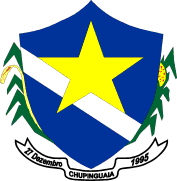                       ESTADO DE RONDÔNIA                      PODER LEGISLATIVO         CÂMARA MUNICIPAL DE CHUPINGUAIA         13ª    SESSÃOORDINÁRIAESTADO DE RONDÔNIAPODER LEGISLATIVOCÂMARA DE VEREADORES DO MUNICÍPIO DE CHUPINGUAIA           PAUTA DA IMPRENSA    07/06/2021PROJETO DE             LEI;                  ASSUNTO    AUTORIA     Projeto de Lei         Nº 2..621    Autoriza a abertura de crédito especial por superávit financeiro no valor de R$ 400.000,00, no vigente orçamento programa.    Poder Executivo     Projeto de Lei         Nº 2.622    Autoriza abertura de crédito especial por superávit financeiro no valor de R$ 81.161,89, no vigente oraçamento programa.    Poder Executivo    INDICAÇÕES                             ASSUNTO    AUTORIA        190/2021 Solicito ao Executivio com caráter de urgência que seja feito a construção de muro e guarita no cemitério Municipal.  Ver: Idenei         191/2021Solicito que indique ao órgão competente que verifique a possibilidade de após restaurado o prédio amarelo  no Distrito de Boa Esperança,seja instalado o Idaron,Correios e um Escritório informatizado para prestar o auxilio e impressão de notas e pagamentos de boletos aos produtres rurais.Ver: Idenei          192/2021    Solicito com caráter de urgência que seja feito a limpeza lateral,patrolamento e casacalhamento da kp 50 linha 85 sentido Rio do Ouro no Distrito de Boa Esperança.Ver: idenei          193/2021Solicito a Senhora Prefeita Municipal, para que através do setor responsável determine a contrução de três (03) quebra molas com caráter de urgência,no final do asfalto na linha 105 sentido Taboca no Distrito de Novo Plano,sendo um na esquina com a Rua Ipê,esquina com a Rua Ceregeiras e esquina com a Rua Olavo Pires,bem como a colocação das placas de sinalização.Ver: Rubens           194 /2021   Solicito ao órgão responsável que dentro das possibilidades seja feita a troca do bebedouro de água e do ar condicionado do Hospital Municipal José Ivaldo de Souza no Municipio de Chupinguaia.Ver: Ederson           195/2021    Solicito a Secretaria de Obras que dentro das possibilidades, seja feita a limpeza lateral e o patrolamento das estradas da kapa 54 do Distrito de Boa Espernça até a linha 105, sentido Chupinguaia.,com exceção do morro da igrejinha que já foi realizado um trabalho de patrolamento.  Ver: Ederson           196/2021Solicito a Secretaria da Educação que dentro das possibilidades seja feita  a conclusão da reforma da Escola Ana Paula Marques,do Distrito de Boa Esperança e também se faz nescessário que seja feito a colocação do letreiro com a identificação da mesma.Ver: Ederson            197/2021   Solicito juntamente com o Secretario de Obras que veja a possibilidade de fazer o reparo na ponte do Rio Vermelho no Travessão do Rui.Ver: Antonio Bertozzi            198/2021Indica-se ao Poder Executivo a reforma da ponte sobre o Rio Porto Rico nas proximidades do sitio do Senhor Remidio,kapa 50 Distrito Novo Plano.Ver :Fernando            199/2021Indica-se ao Poder Executivo o deslocamento do maquinário da Secretaria da Agricultura até a linha 90 para atendimento do programa Porteita Adentro.Ver: Fernando             200/2021Indica-se ao Poder Executivo a nomeação da futura Praça do Distrito de Novo Plano em nome do saudoso Senhor  Francisco Semeão da Silva ,popular Chico da Emater.Ver: Fernando             201/2021 Solicito ao Executivo a possibilidade de providenciar uma reforma nos bamheiros , instalar novos canos de água e colocar portas om chaves no Barrcão de festas e Reuniões do Distrito do Corgão.Ver: Ronaldo         202/2021Solicito ao Executivo a possibilidade de providenciar uma tampa para um bueiro na Av. Tancredo Neves em frente a Canopus Motos,no Municipio de Chupinguaia.Ver: Ronaldo         203/2021Solicito em caráter de urgencia,que dentro das possibilidades seja retomada a coleta de lixo mo Distrio de Nova Andradina.Ver: Vanderci         204/2021 Solicito que dentro das possibilidades sejam colocadastelas de proteção oso redor da Quadra Esportiva na Escola Valter Zanella no Distrito do Guaporé.Ver: Maria         205/2021Solicito ao Secretario de Obras que seja realizado patrolamento na estrada da Gleba Canário que dá acesso a propriedade do Paulo Pires Mesquita.Ver: Maria